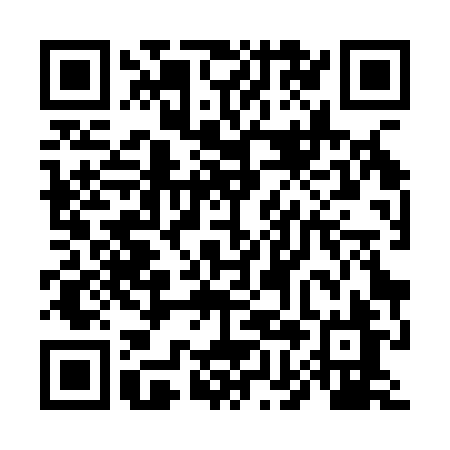 Ramadan times for Zajdy, PolandMon 11 Mar 2024 - Wed 10 Apr 2024High Latitude Method: Angle Based RulePrayer Calculation Method: Muslim World LeagueAsar Calculation Method: HanafiPrayer times provided by https://www.salahtimes.comDateDayFajrSuhurSunriseDhuhrAsrIftarMaghribIsha11Mon3:563:565:5411:403:295:275:277:1912Tue3:533:535:5211:403:305:295:297:2113Wed3:503:505:4911:403:325:315:317:2314Thu3:483:485:4711:393:345:335:337:2515Fri3:453:455:4411:393:355:355:357:2716Sat3:423:425:4211:393:375:375:377:2917Sun3:393:395:3911:393:385:395:397:3218Mon3:373:375:3711:383:405:415:417:3419Tue3:343:345:3411:383:415:435:437:3620Wed3:313:315:3211:383:435:445:447:3821Thu3:283:285:2911:373:445:465:467:4022Fri3:253:255:2711:373:465:485:487:4323Sat3:223:225:2511:373:475:505:507:4524Sun3:193:195:2211:363:495:525:527:4725Mon3:163:165:2011:363:505:545:547:5026Tue3:133:135:1711:363:525:565:567:5227Wed3:103:105:1511:363:535:585:587:5428Thu3:073:075:1211:353:545:595:597:5729Fri3:043:045:1011:353:566:016:017:5930Sat3:013:015:0711:353:576:036:038:0131Sun3:583:586:0512:344:597:057:059:041Mon3:553:556:0212:345:007:077:079:062Tue3:523:526:0012:345:017:097:099:093Wed3:483:485:5712:335:037:117:119:114Thu3:453:455:5512:335:047:127:129:145Fri3:423:425:5312:335:057:147:149:176Sat3:393:395:5012:335:077:167:169:197Sun3:353:355:4812:325:087:187:189:228Mon3:323:325:4512:325:097:207:209:259Tue3:293:295:4312:325:117:227:229:2710Wed3:253:255:4012:325:127:247:249:30